How Do We Interact with Someone Who has been Disciplined?1 Corinthians 5:11 “But now I am writing to you not to associate with anyone who bears the name of brother if he is guilty of sexual immorality or greed, or is an idolater, reviler, drunkard, or swindler—not even to eat with such a one.” When and How Do We Restore Someone from Discipline?2 Corinthians 2:5–11 “Now if anyone has caused pain, he has caused it not to me, but in some measure—not to put it too severely—to all of you. 6 For such a one, this punishment by the majority is enough, 7 so you should rather turn to forgive and comfort him, or he may be overwhelmed by excessive sorrow. 8 So I beg you to reaffirm your love for him…11 so that we would not be outwitted by Satan; for we are not ignorant of his designs.” Questions?  zach.schlegel@capbap.org  or  jamie@capbap.org CORE Seminars – Theology of the Church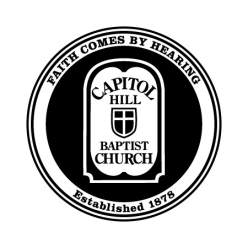 Capitol Hill Baptist ChurchClass #3 – Church DisciplineIntroduction Hebrews 12:5–7  “And have you forgotten the exhortation that addresses you as sons? “My son, do not regard lightly the discipline of the Lord, nor be weary when reproved by him. 6 For the Lord disciplines the one he loves, and chastises every son whom he receives.” 7 It is for discipline that you have to endure. God is treating you as sons. For what son is there whom his father does not discipline?” What is Church Discipline? 2 Key Texts…Matthew 18:15–18 “If your brother sins against you, go and tell him his fault, between you and him alone. If he listens to you, you have gained your brother. 16 But if he does not listen, take one or two others along with you, that every charge may be established by the evidence of two or three witnesses. 17 If he refuses to listen to them, tell it to the church. And if he refuses to listen even to the church, let him be to you as a Gentile and a tax collector. 18 Truly, I say to you, whatever you bind on earth shall be bound in heaven, and whatever you loose on earth shall be loosed in heaven.”1 Corinthians 5:4–5  “When you are assembled in the name of the Lord Jesus and my spirit is present, with the power of our Lord Jesus, you are to deliver this man to Satan for the destruction of the flesh, so that his spirit may be saved in the day of the Lord.”Why Should a Church Discipline?To ExposeTo WarnTo SaveTo ProtectTo PreserveWhat Sins Require Church Discipline?OutwardSeriousUnrepentantWho Should Lead the Process?What is the Job of the Member?How Quickly Should a Church Act?Can a Pre-Emptive Resignation Avert Discipline?